〇　完　成　写　真（令和５年１月８日）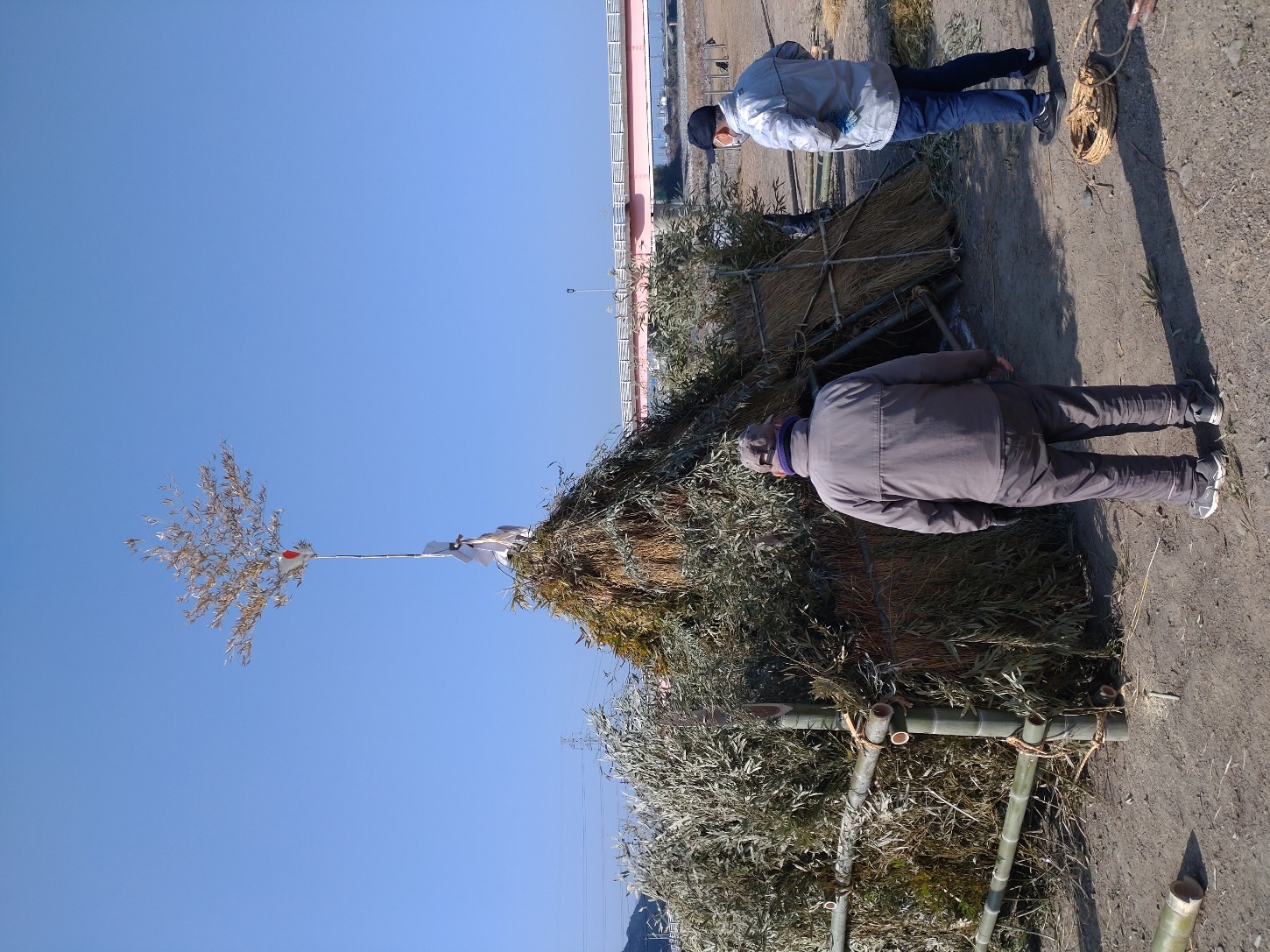 〇　行　事　及　び　原　状　復　帰　写　真（令和５年１月１５日）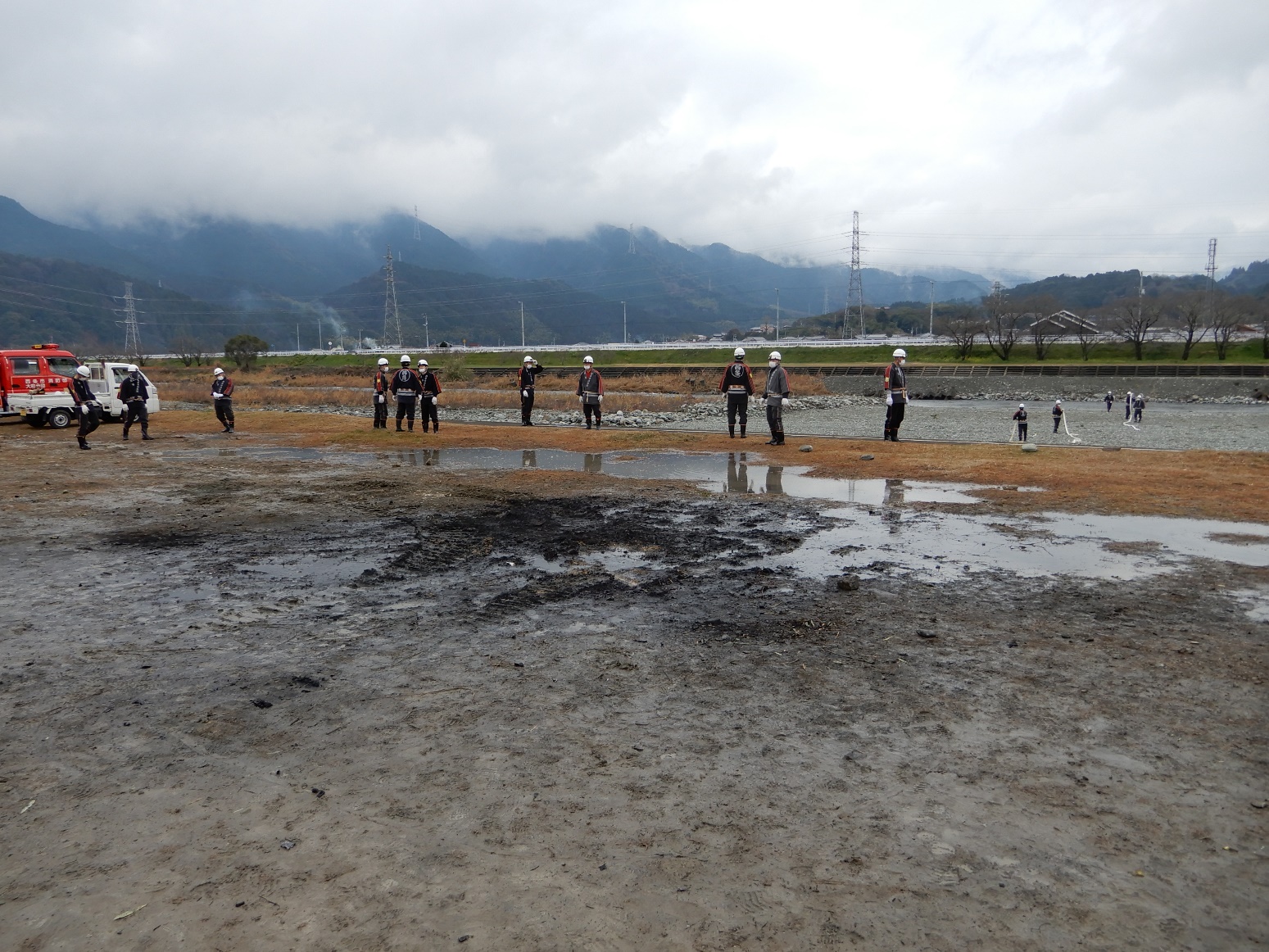 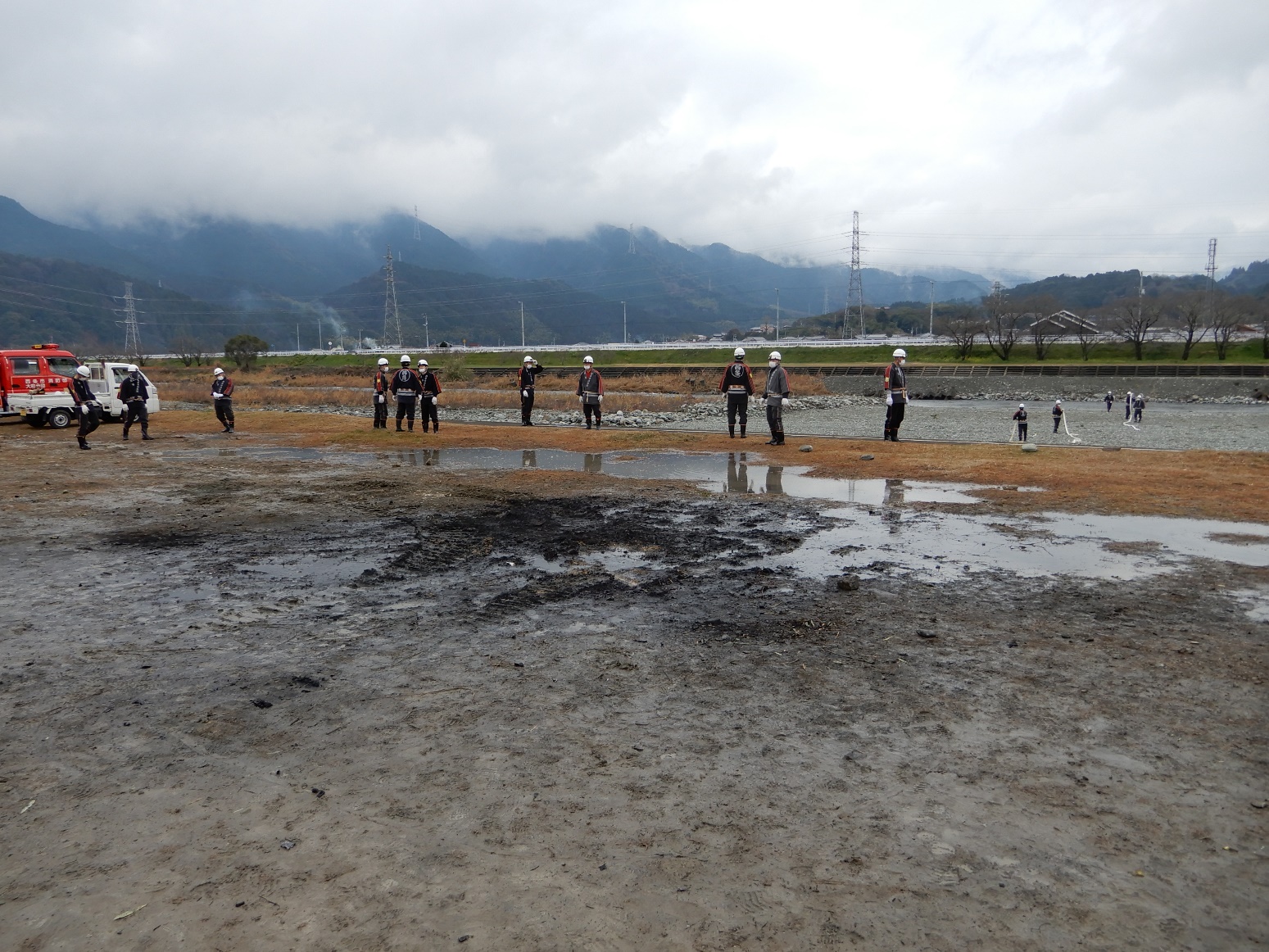 